ТЕМА РАБОТЫ:СОВРЕМЕННЫЕ ПЕДАГОГИЧЕСКИЕ ТЕХНОЛОГИИ РАЗВИТИЯ КОММУНИКАТИВНЫХ БУД У МЛАДШИХ ШКОЛЬНИКОВ С НАРУШЕНИЕМ ИНТЕЛЛЕКТУАЛЬНОГО РАЗВИТИЯВыполнила:Телешинина Елена Геннадьевна,учитель МБОУ Кольской СОШ № 22023Пояснительная запискаАктуальность. В условиях модернизации российского образования одним из приоритетных направлений становится получение качественного общего образования обучающимися с ограниченными возможностями здоровья. В связи с этим возрастает значение повышения эффективности учебного процесса за счет поиска новых, более эффективных путей формирования знаний и умений, а также совершенствования методов и средств обучения с учетом потенциальных возможностей школьников.Введение с 1 сентября 2016 года Федерального государственного образовательного стандарта начального образования обучающихся (воспитанников) с ограниченными возможностями здоровья и Федерального государственного образовательного стандарта образования обучающихся (воспитанников) с умственной отсталостью обусловливает определенные изменения в организации и содержании специального образования.Ключевое отличие нового образовательного стандарта от предшествующих разработок заключается в переходе от знаний, умений и навыков к формированию личностных, регулятивных, познавательных и коммуникативных базовых учебных действий (БУД).Формирование базовых учебных действий обучающихся с умственной отсталостью реализуется в процессе всего школьного обучения и конкретизирует требования Стандарта к личностным и предметным результатам освоения АООП. В Федеральном государственном образовательном стандарте образования обучающихся с умственной отсталостью (интеллектуальными нарушениями) ставится задача формирования базовых учебных действий (БУД). Поскольку обучающиеся с умственной отсталостью не в состоянии сами выделять, осваивать и усваивать те звенья социальных структур, которые позволяют личности комфортно поддерживать существование в социальной среде и успешно реализовывать в ней свои потребности и цели, у них мы не можем формировать универсальные учебные действия, а лишь основы, т. е. базовые учебные действия. Под базовыми учебными действиями (БУД) понимают обобщенные действия, которые порождают у обучающихся с умственной отсталостью заинтересованность и мотивацию к процессу обучения, успешное вступление в коммуникацию со взрослыми и сверстниками, принятие цели и ее достижение, обеспечение процесса получения знаний на доступном для них уровне. В итоге обучающиеся должны освоить способы самостоятельного получения знаний. БУД обеспечивает становление учебной деятельности ребенка с умственной отсталостью в основных ее составляющих: познавательной, регулятивной, коммуникативной, личностной.Стандартами предусмотрено формирование у обучающихся базовых учебных действий (БУД) в разных видах учебной и внеурочной деятельности, включая различные специальные коррекционные занятия, реализуемые в групповой и индивидуальной формах.  Направления такой работы для обучающихся с нарушением интеллектуального развития, представлены на рисунке 1.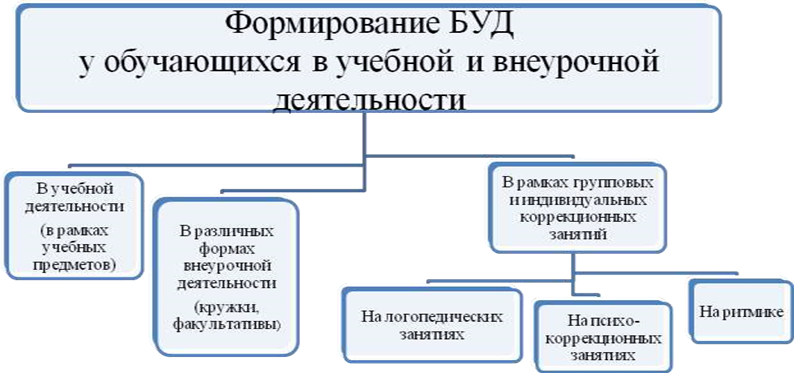   Рисунок 1.  – Система работы по формированию БУД у обучающихся  в ОО Одной из основных задач обучения и воспитания обучающихся с нарушением интеллекта является повышение эффективности обучения и воспитания учащихся для их адекватной социально-психологической адаптации в обществе. Важная роль в этом процессе, несомненно, принадлежит развитию коммуникативной деятельности и умению налаживать отношения с окружающими. Несовершенство коммуникативных умений учащихся с нарушением интеллекта, их речевая инактивность, осложняют процесс свободного общения, затрудняют развитие речемыслительной и познавательной деятельности подростков, препятствуют созданию условий для успешной социальной адаптации выпускников.Младшие школьники с нарушением интеллекта в большей мере, чем их сверстники с нормой развития, испытывают трудности в общении. Именно взаимоотношения с товарищами находятся в центре внимания детей, и во многом определяют поведение, деятельность, а также влияют на развитие личностных качеств и социальных установок. В процессе общения со сверстниками у обучающихся развиваются навыки взаимопонимания, взаимодействия и взаимовлияния. В группе можно сравнить себя с другими, оценить свои успехи или неудачи, занять должное положение, получить признание, уважение среди сверстников своим действиями (не только социально-положительными), утвердиться в их глазах. Таким образом, ведущей деятельностью в младшем школьном возрасте является коммуникативная.Низкий уровень коммуникативной деятельности приводит к трудностям общения, нарушению социальных связей, одиночеству и чувству отверженности. Развитая коммуникативная деятельность делает доступным и успешным общение ребёнка с умственной отсталостью, как со сверстниками, так и с взрослыми, а общение, в свою очередь, является необходимым условием развития личности.Базовые учебные действия, формируемые у младших школьников, обеспечивают, с одной стороны, успешное начало школьного обучения и осознанное отношение к обучению, с другой ― составляют основу формирования в старших классах более сложных действий, которые содействуют дальнейшему становлению ученика как субъекта осознанной активной учебной деятельности на доступном для него уровне. Коммуникативные учебные действия обеспечивают способность вступать в коммуникацию со взрослыми и сверстниками в процессе обучения. Общение является  важнейшей социальной  потребностью младших школьников, оно позволяет ребёнку комфортно жить в обществе людей, через общение ребёнок познаёт самого себя и окружающий мир людей. Проблема формирования навыков общения у детей с умственной отсталостью особенно актуальна в настоящее время.Практическая частьПрограмма формирования БУД является одним из важных педагогических инструментов и средств обеспечения условий для формирования у обучающихся с умственной отсталостью жизненной компетенции.Жизненные компетенции – это совокупность знаний, умений и навыков, необходимых ребенку в обыденной жизни, формирующих основу дальнейшего развития его отношений с окружением. ФГОС образования обучающихся с умственной отсталостью отражает процесс переориентации отечественного образования со «знаниевого» на компетентностный подход.Идея приоритетности формирования жизненных компетенций является одной из инновационностью Стандарта. Работа в сфере жизненной компетенции предусматривается содержанием каждой области образования, обозначенной Стандарте. Жизненные компетенции являются основой социальной успешности обучающегося с умственной отсталостью.На основании вышесказанного, мы можем утверждать о наличии тесной взаимосвязи между содержанием и уровнем сформированности как базовых  учебных действий, так и жизненной компетенции.В данной работе проведём равнительный анализ содержания коммуникативных базовых учебных действий и жизненной компетенции. Таблица 1.Коммуникативные базовые учебные действия в наибольшей степени направлены на достижение обучающимися с умственной отсталостью результатов, которые, прежде всего, включают в себя овладение социальными (жизненными) компетенциям.Под коммуникативными действиями понимаются, те, действия которые обеспечивают социальную компетентность и сознательную ориентацию  учащихся на позиции других людей, умение слушать и вступать в диалог, участвовать в коллективном обсуждении проблем. Коммуникативные учебные действия обеспечивают способность вступать в коммуникацию со взрослыми и сверстниками в процессе обучения.Таблица 1.Сравнительный анализ содержания коммуникативныхбазовых учебных действий и жизненной компетенцииИсходя из анализа данной таблицы, можно сделать выводы:1) содержание коммуникативных БУД и содержание жизненных компетенций имеют точки пересечения;2) формируя и развивая коммуникативные БУД, мы опосредованно формируем и развиваем жизненные компетенции младшего школьника с умственной отсталостью.В связи с этим особенно актуальным является вопрос диагностики уровня сформированности коммуникативных базовых учебных действий обучающегося с умственной отсталостью младших классов.Коммуникативные учебные действия включают следующие умения: 1 вступать в контакт и работать в коллективе (учитель−ученик, ученик–ученик, ученик–класс, учитель−класс); 2 использовать принятые ритуалы социального взаимодействия с одноклассниками и учителем; 3 обращаться за помощью и принимать помощь; 4 слушать и понимать инструкцию к учебному заданию в разных видах деятельности и быту; 5  сотрудничать с взрослыми и сверстниками в разных социальных ситуациях; 6 доброжелательно относиться, сопереживать, конструктивно взаимодействовать с людьми; 7 договариваться и изменять свое поведение в соответствии с объективным мнением большинства в конфликтных или иных ситуациях взаимодействия с окружающими.Таблица 2Связи коммуникативных базовых учебных действий с содержанием учебных предметов в начальных классахПедагогические технологии, способствующие эффективному формированию  базовых учебных действий у обучающихся с нарушением интеллектаПедагогическая технология (от др.-греч. τέχνη — искусство, мастерство, умение; λόγος — слово, учение) — специальный набор форм, методов, способов, приёмов обучения и воспитательных средств, системно используемых в образовательном процессе на основе декларируемых психолого-педагогических установок, приводящий всегда к достижению прогнозируемого образовательного результата с допустимой нормой отклоненияК числу современных образовательных технологий можно отнести:        -развивающее обучение;        -проблемное обучение;        -разноуровневое обучение;        -коллективную систему обучения;        -технологию изучения изобретательских задач (ТРИЗ);        -исследовательские методы в обучении;        -проектные методы обучения;        -технологию использования в обучении игровых методов: ролевых, деловых и других видов обучающих игр;        -обучение в сотрудничестве (командная, групповая работа;        -информационно-коммуникационные технологии;        -здоровьесберегающие технологии и др.1. Организация положительной мотивации при развитии коммуникативных базовых учебных действий. У обучающихся с умственной отсталостью ослаблена мотивационная и регулирующая функция деятельности, а также не сформированы интеллектуальные интересы. У умственно отсталых школьников недостаточно    развита любознательность, они меньше,    чем ихнормально развивающиеся сверстники испытывают потребность в  познании,в приобретении знаний. Ю.Ю. Пумпутис указывал, что обучающийся   можетбыть заинтересован в выполнении задания, если полученные знания он сможет  применить в своей бытовой или трудовой деятельности.Развитие познавательного интереса осуществляется в процессе предметно-практической деятельности, которая дает возможность понимать и усваивать сложный абстрактный материал, в том числе и математический, на доступном уровне. Также мы предполагаем, что изучаемый материал, должен быть связан с потребностями обучающихся, с их личным опытом и семьи, а также иметь для школьников жизненное значение и представлять для них практическую ценность, что позволит пробудить у них стойкое желание и живой интерес.Также необходимо поощрять усилия обучающихся, затраченные на выполнение задания, побуждать к дальнейшим успехам, отмечать даже малейшее продвижения обучающихся вперед. Нужно стимулировать стремление обучающихся узнать новое, научиться новому.2. Использование алгоритмизации, с целью формирования и развития базовых учебных действий. Для многих школьников с нарушением интеллекта характерны хаотичные действия, отсутствие последовательности в выполнении заданий.  Поэтому требуется алгоритмизация учебного процесса, чтобы обучающиеся осознавали причинно–следственные связи своих действий, понимали значение каждого этапа выполнения задачи или упражнения и его места в ряду последовательных операций. Для обучающихся с умственной отсталостью применение алгоритма работы является некоторой схемой или планом, помогающим закрепить в памяти действия, которые еще хорошо не усвоены. Краткие указания проще запомнить, и уже после многократного повторения у школьников возникает цепочка рассуждений.Использование алгоритмического подхода в процессе формирования коммуникативных БУД способствует выработке навыков, позволяющих в дальнейшем самостоятельно выполнять задание.3. Организация дифференцированного подхода.Неоднородность состава обучающихся с нарушением интеллекта, требует дифференцированного подхода к развитию коммуникативных БУД. Для их успешного формирования у обучающихся с умственной отсталостью педагог должен определить потенциальные возможности и способности каждого обучающегося с тем, чтобы наметить пути включения его во фронтальную работу класса с учетом его психофизических особенностей, тяжести нарушения. При организации такой работы, целесообразно использовать дифференциацию содержания учебных заданий по уровню трудности, по объему учебного материала, по степени самостоятельности обучающихся в процесс формирования БУД в младших классах. При этом способы дифференциации могут сочетаться друг с другом. Осуществление дифференцированного подхода к обучающимся является одним из путей оптимизации учебного процесса по формированию БУД, так как у одних обучающихся коммуникативные БУД лучше сформированы и с ними будет продолжаться работа по их совершенствованию, у других коммуникативные БУД находятся на низком уровне и для них необходима педагогическая технология, позволяющая повысить их уровень.4. Информационно – коммуникативные технологии (ИКТ)Современный ребёнок живёт в мире высоких компьютерных и инновационных технологий. Для детей с нарушением интеллекта информация должна поступать небольшими порциями и постоянно повторяться, при этом необходимо создать эффекты, которые привлекали бы внимание учащихся.Сущность коммуникативных технологий — в создании ситуации комфортного и безопасного личностно-значимого общения и взаимодействия, в основе которой происходят все процессы обучения/понимания/усвоения. Коммуникативная технология предусматривает функциональность обучения (деятельность ученика): ученик спрашивает, подтверждает мысль, побуждает к действию собеседника с помощью вопросов, спорных утверждений и т.д., высказывает сомнения и в ходе этого актуализирует грамматические нормы.При этом должна обеспечиваться новизна ситуации: новая речевая задача, новый собеседник, новый предмет обсуждения.5. Игровые технологии. Уроки  с использованием игровых ситуаций,   способствуют появлению активного познавательного интереса обучающихся и становятся более интересными. На таких занятиях складывается особая атмосфера, где есть элементы творчества и свободного выбора. Развивается умение работать в группе: её победа зависит от личных усилий каждого. Использую игровую деятельность в следующих случаях:-  В качестве части урока (при работе с терминами).- Словарная разминка, (фронтальный опрос с элементами соревнования по группам).- Собираем тему урока по слогам среди набора знаков, цифр.  Составляем цветок, солнце , дерево в части изучаемого материала,  или  в части закрепления.- Словарный аукцион. Побеждают те, кто больше знает слов, словосочетаний, побеждает тот, у кого больше смайликов.  За правильный ответ смайлик.- Применяю на уроках игру – путешествие, экскурсию.- Дидактические игры на закрепление загадки, пословицы, кроссворды, головоломки, ребусы и т. д.Таким образом, дидактическая игра на уроках пополняет, углубляет и расширяет знания, является средством всестороннего развития ребёнка, его умственных, интеллектуальных и творческих способностей, вызывать положительные эмоции, наполнять жизнь коллектива учащихся интересным содержанием, способствовать самоутверждению ребёнка.Методы формирования коммуникативных БУДДиалогДеловые и ролевые игры и т.д.Создание проблемных ситуаций.Задания «Верные–неверные утверждения»: используя прием «Верные-неверные утверждения», предлагаем ученикам несколько утверждений по еще не изученной теме. Дети выбирают верные утверждения, полагаясь на собственный опыт или просто угадывая. На стадии рефлексии возвращаемся к этому приему, чтобы выяснить, какие из утверждений были верными.Прием составления плана, краткой записи задачи, алгоритмы.Групповая форма работы.Пересказ (творческий, краткий, выборочный и т.д.).В комплексном исследовании развития детей с умственной отсталостью могут использоваться общеизвестные педагогические и психологические диагностические методы: наблюдение, беседа, различные виды психолого-педагогического эксперимента, анализ продуктов деятельности учащихся, анкетирование родителей.Для формирования коммуникативных базовых учебных действий можно предложить следующие виды заданий:составь задание партнеру;представь себя в роли учителя и составь задание для класса; составь рассказ от имени героя; составь рассказ от имени неодушевленного предмета (например, от имени школьной парты, от имени разделительного мягкого знака и т.п.); отзыв на работу товарища;коммуникативные игры-упражнения;беседы и презентации на различные темы; игры со словом и сюжетно-ролевые игры;обыгрывание эмоционального состояния;спортивные, подвижные игры;совместные праздники, развлечения;ситуации общения, разыгрывание и решение «трудных» ситуаций.Разыгрывание ситуаций для детей очень интересны. Они с удовольствием их разбирают и все принимают всерьез.Примеры ситуаций.1. Два мальчика поссорились – помири их.2. Тебе очень хочется поиграть в ту же игрушку, что и у одного из ребят твоей группы – попроси его.3. Ты нашёл на улице слабого, замученного котёнка – пожалей его.4. Ты очень обидел своего друга – попробуй попросить у него прощения, помириться с ним.5. Ты пришёл в новую группу – познакомься с детьми и расскажи о себе.6. Ты потерял свою машинку – подойди к детям и спроси, не видели ли они ее.7. Ты пришёл в библиотеку – попроси интересующеюся тебя книгу у библиотекаря.8. Ребята играют в интересную игру – попроси, чтобы ребята тебя приняли. Что ты будешь делать, если они тебя не захотят принять?9. Дети играют, у одного ребёнка нет игрушки – поделись с ним.10. Ребёнок плачет – успокой его.11. У тебя не получается завязать шнурок на ботинке – попроси товарища помочь тебе.12. К тебе пришли гости – познакомь их с родителями, покажи свою комнату и свои игрушки.13. Ты пришёл с прогулки проголодавшийся – что ты скажешь маме или бабушке.Во время разбора ситуаций требую отвечать полным ответом. На речевые дефекты особое внимание не стоит обращать, главное поощрять за правильность ответа.Для развития сферы общения большую роль отводится играм, особенно сюжетно- ролевым и игровым упражнениям. В сюжетно-ролевой игре – заложены большие возможности для развития коммуникативных способностей у детей Организация сюжетно - ролевой игры уже подразумевает вступление детей в контакт, в общение, как со сверстниками, так и с взрослым, и чем чаще игра организуется, тем больше возникает желание поиграть еще и еще. Таким образом, организуя сюжетно - ролевую игру, мы вовлекаем детей в прямое общение. Дети нашей группы часто играют в такие игры как «Семья», «Магазин», «Школа» Они сами любят распределять роли, стараются сыграть все точно, показать все моменты реальной жизни.Для проведения мониторинга можно использовать задания, направленные на выявление уровня сформированности коммуникативных БУД.   (Приложение)Анализ и итоги реализации (диагностика и её результаты)Диагностика сформированности индивидуальных коммуникативных  базовых учебных действийМониторинг формирования БУД строится на основе деятельностного подхода к обучению и реализует коррекционно-развивающие принципы обучения школьников с умственной отсталостью (интеллектуальными нарушениями). Согласно теории Л.С. Выготского, А. Н. Леонтьева процессы обучения и воспитания не сами по себе развивают человека, а лишь тогда, когда они имеют деятельностные формы. Именно собственное действие ребёнка может стать основой формирования его способностей. Значит, образовательная задача состоит в организации условий, провоцирующих детское действие.Базовые учебные действия не обладают той степенью обобщенности, которая обеспечивает самостоятельность учебной деятельности и её реализацию в изменяющихся учебных и внеучебных условиях. БУД формируются и реализуются только в совместной деятельности педагога иобучающегося. Обеспечение эффективности работы по формированию коммуникативных БУД у обучающихся предусматривает постоянный мониторинг ее результатов. Поведение и деятельность обучающихся оцениваются по системе показателей, характеризующих уровень сформированности видов БУД.  Для определения уровня сформированности БУД рекомендуется использовать следующую бальную систему оценки:  баллов — действие отсутствует, обучающийся не понимает его смысла, не включается в процесс выполнения вместе с учителем;балл — смысл действия понимает, связывает с конкретной ситуацией, выполняет действие только по прямому указанию учителя, при необходимости требуется оказание помощи;балла — преимущественно выполняет действие по указанию учителя, в отдельных ситуациях способен выполнить его самостоятельно;балла — способен самостоятельно выполнять действие в определенных ситуациях, нередко допускает ошибки, которые исправляет по прямому указанию учителя;балла — способен самостоятельно применять действие, но иногда допускает ошибки, которые исправляет по замечанию учителя;баллов — самостоятельно применяет действие в любой ситуации.Цель мониторинга уровня сформированности коммуникативных БУД: отследить уровень  сформированности базовых учебных действий на определенном этапе развития обучающихся (воспитанников) в условиях реализации ФГОС .В Таблице 3 представлена Диагностика сформированности индивидуальных коммуникативных  базовых учебных действий  обучающихся 2 класса на начало и конец 2021-2022 уч. года.   Таблица 3Диагностика сформированности индивидуальных коммуникативных  базовых учебных действий  обучающихся 2 класса за   2021-2022 уч. годаВ Таблице 4 представлена  Сформированность коммуникативных БУД обучающихся 2 класса на начало и конец  2021- 2022 уч. года по уровням (низкий, средний, высокий)Таблица 4Диаграмма 1Диаграмма 2В процессе обучения необходимо осуществлять мониторинг всех БУД, который будет отражать индивидуальные достижения обучающихся и позволит делать выводы об эффективности проводимой  работы.        Получаемая в ходе педагогического мониторинга информация, является основанием выявления индивидуальной динамики качества развития обучающегося (воспитанника), для прогнозирования деятельности педагога, для осуществления  необходимой коррекции, а также инструментом оповещения родителей о состоянии и проблемах, имеющихся в образовании ребенка.          Начинается эта работа с первых дней обучения в школе. Для выявления индивидуальной динамики необходимо знать стартовые возможности обучающихся (воспитанников), поступивших в школу. Поэтому в начале сентября  проводится стартовая диагностика.         Мониторинг качества образования в коррекционной школе является механизмом контроля и оценки качества образовательного процесса и позволяет получить данные, характеризующие подготовку обучающихся на промежуточных и завершающих этапах обязательного школьного образования.        Представленный мониторинг позволяет выявить факторы, влияющие на качество образовательного процесса, и принять адекватные педагогические и управленческие решения по коррекции процесса воспитания и обучения и созданию условий для совершенствования образовательной среды.Балльная система оценки позволяет объективно оценить промежуточные и итоговые достижения каждого учащегося в овладении коммуникативными базовыми учебными действиями и на этой основе осуществить корректировку процесса их формирования на протяжении всего времени обучения. Формирование базовых учебных действий – дело непростое, но сегодня – это требование времени. А мы, должны идти в ногу со временем, чтобы дети были востребованными, так как современное общество запрашивает человека обучаемого, способного самостоятельно учиться и многократно переучиваться в течение всей жизни. Эффективность процесса формирования коммуникативных умений и навыков у умственно отсталых младших школьников может быть обеспечена путем использования педагогической технологии, предполагающей следующие направления воздействия: создание доброжелательных отношений, формирование у учеников эмпатии по отношению друг к другу и учителю; развитие познавательной деятельности; развитие понимания речи; развитие невербальных средств коммуникации; развитие языковых средств; формирование диалогической речи; формирование умений участвовать в речевой ситуации.Таким образом, формирование коммуникативных БУД у обучающихся с нарушением интеллектуального развития – чрезвычайно актуальная проблема, так как степень сформированности данных умений влияет не только на результативность обучения детей, но и на процесс их социализации и развития личности в целом.Рекомендации по развитию коммуникативных БУД:1. Научите ребенка высказывать свои мысли. Во время его ответа на вопрос задавайте ему наводящие вопросы.2. Не бойтесь «не стандартах уроков», попробуйте различные виды игр, дискуссий и групповой работы для освоения материала по вашему предмету.3. Организуя групповую работу или в парах, напомните ребятам о правилах ведения беседы.4. Приучите ребенка самого задавать уточняющие вопросы по материалу (например, Кто? Что? Почему? Зачем? Откуда? и т.д.) переспрашивать, уточнять;5. Изучайте и учитывайте жизненный опыт учеников, их интересы, особенности развитияСписок литературыФедеральный государственный образовательный стандарт образованияобучающихся с умственной отсталостью (интеллектуальными нарушениями) / [Электронный ресурс]: утв. приказом Минобрнауки России № 1599 от 19.12.2014. – Режим доступа:  http://xn-80abucjiibhv9a.xn p1ai/%D0%B4%D0%BE%D0%BA%D1%83%D0%BC%D0%B5%D0%BD%D1%82%D1%8B/5133/%D1%84%D0%B0%D0%B9%D0%BB/4069/Prikaz_%E2%84%96_1599_ot_19.12.2014.pdf, свободный. - (Дата обращения: 09.04.2022).Арефьева, О.М.    Формирование    коммуникативных    универсальныхучебных умений младших школьников [Текст] : дис. …канд. пед. наук: 13.00.01 / О.М. Арефьева – Махачкала, 2012. – 184 с.Выготский, Л.С. Мышление и речь: собрание трудов [Текст] / Л.С. Выготский. - М., 2011. - 640с.Дорофеева, С.Е. Коррекция нарушений речи у младших школьников[Текст] / С.Е. Дорофеева, Л.В. Семенюта, Л.А.Маленьких. – М. :ТЦ Сфера, 2011. – 64с.Емельянова, И.А. Пути формирования коммуникативных умений и навыков у младших школьников с нарушением интеллекта // Инновационные проекты и программы в образовании. 2011. №2./ [Электронный ресурс]:  Режим доступа:   https://cyberleninka.ru/article/n/puti-formirovaniya-kommunikativnyh-umeniy-i-navykov-u-mladshih-shkolnikov-s-narusheniem-intellekta , свободный. - (Дата обращения: 16.04.2022).Ефименкова, Л.Н. Формирование связной речи у детей – олигофренов[Текст] / Л.Н. Ефименкова, И.Н. Садовникова. – М.: Просвещение, 2013. – 214 с.Кузма, Л.П. Системный подход к формированию базовых учебныхдействий у обучающихся с умственной отсталостью [Текст]  / Л.П. Кузма, Л.А. Клещева // Кубанская школа. – 2016. – № 3. – С. 39 – 43.Кузма, Л.П. Формирование базовых учебных действий у обучающихсяс умственной отсталостью (интеллектуальными нарушениями) в учебной и внеучебной деятельности: методические рекомендации [Текст]  / Л.П. Кузма, Л.А. Клещева. – Краснодар: Институт развития образования, 2016. – 45с.Москвина, А.В. Диагностика младших школьников с нарушениеминтеллекта: учебно – методическое пособие [Текст] / А.В. Москвина, Е.Н. Труфанова, Н.М. Суслова. – Оренбург. : ОГПУ. – 2008. Обучение и воспитание детей с интеллектуальными нарушениями [Текст] : учебное пособие для вузов  / [ Б. П. Пузанов и др.] ; под редакцией Б. П. Пузанова. - 2-е изд. ; испр. и доп. - Москва : Владос, 2013. - 439 с. - (Коррекционная педагогика).Олигофренопедагогика [Текст] : учебник для студ. учрежденийвысш. проф. образования / под ред. Л. М. Шипицыной. — М.: «Академия», 2011. — 336 с. — (Сер. Бакалавриат).Примерная адаптированная основная общеобразовательная программаобразования обучающихся с умственной отсталостью (интеллектуальными нарушениями) [Электронный ресурс]: одобрена решением федерального учебно-методического объединения по общему образованию (протокол от 22 декабря 2015 г. № 4/15). – Режим доступа: http://mosmetod.ru/files/dokumenty/Primernaya-adaptirovannaya-osnovnaya-obshheobrazovatelnaya-programma-obrazovaniya-obuchayushhihsya-s-umstvennoj-otstalostyu-intellektualnymi-narusheniyami.pdf, свободный  (Дата обращения: 06.04.2022).Примерная адаптированная основная общеобразовательная программаобразования обучающихся с умственной отсталостью(интеллектуальными нарушениями) / Министерство образования инауки Российской Федерации. – М.: Просвещение, 2017. – 365 с.Программа специальных (коррекционных) образовательныхучреждений 8 вида. Подготовительный, 1-4 классы [Текст] / Под ред. В.В. Воронковой. – М., 2011. – 36 с.Словарь по коррекционной педагогике и специальной психологии(справочные материалы по коррекционной педагогике): учебное пособие [Текст] / Сост. Н. В. Новоторцева. - 3-е изд. - Ярославль: «Академия развития», «Академия, Ко», 2011.Собрание психологических  тестов и методик  [Электронный ресурс].Режим доступа :  http://psylist.net/praktikum/, свободный. -  (дата  обращения: 11.04.2022)Трифонова,  Г.В.  Диагностика базовых учебных действий [Текст]:методическое пособие /автор – составитель Трифонова Г.В., методист ЦСО СО, педагог-психолог высшей квалификационной категории ГБОУ СО школы-интерната №115 г.о. Самара, 2017. – 84 с.Шипицына, Л. М. Обучение общению умственно отсталого ребенка[Текст]: учебное пособие / Л. М. Шипицына. – СПб.: "Владос Северо-Запад", 2012. – 279 с., ил. – (Коррекционная педагогика)Шипицина, Л.М. Развитие навыков общения у детей с умеренной итяжелой умственной отсталостью [Текст] / Л.М. Шипицина. - СПб.: Издат-во «Союз», 2004. – 146с.Приложения  Коммуникативные действия, направленныена организацию и осуществление сотрудничества (кооперацию)Задание «Рукавички» (Г.А. Цукерман)Оцениваемые БУД: коммуникативные действия по согласованию усилий  в процессе организации и осуществления сотрудничества (кооперация)Возраст: предшкольная ступень (6,5 – 7 лет) Форма (ситуация оценивания): работа учащихся в классе парами.Метод оценивания: наблюдение за взаимодействием и анализ результата.Описание задания: Детям, сидящим парами, дают по одному изображению рукавички и просят украсить их так, чтобы они составили пару, т.е. были бы одинаковыми. Инструкция: «Дети, перед Вами лежат две нарисованные рукавички и карандаши. Рукавички надо украсить так, чтобы получилась пара, - для этого они должны быть одинаковыми. Вы сами можете придумать узор, но сначала надо договориться между собой, какой узор рисовать, а потом приступать к рисованию».Материал: Каждая пара учеников получает изображение рукавиц (на правую и левую руку) и по одинаковому набору карандашей. Критерии оценивания: продуктивность совместной деятельности оценивается по степени сходства узоров на рукавичках;умение детей договариваться, приходить к общему решению, умение убеждать, аргументировать и т.д.; взаимный контроль по ходу выполнения деятельности: замечают ли дети друг у друга отступления от первоначального замысла, как на них реагируют; взаимопомощь по ходу рисования,эмоциональное отношение к совместной деятельности: позитивное (работают с удовольствием и интересом), нейтральное (взаимодействуют друг с другом в силу необходимости) или отрицательное (игнорируют друг друга, ссорятся и др.).2 вариант - Возраст: 11/12 лет.Цель - изучение межличностных отношений детей со сверстниками и коммуникативных умений.Оцениваемые коммуникативные базовые учебные действия:1) вступление в контакт и работа в группе ученик – ученик;2) согласование усилий по достижению общей цели, организации и осуществлению совместной деятельности;3) умение учитывать позиции собеседника/партнера по деятельности;4) изменение своего мнения при наличие другого более верного;5) оказание помощи друг другу.Метод оценивания: наблюдение за взаимодействием детей, работающих парами, и анализ результата.Инструкция. (имена), у вас рукавички: эта рукавичка на правую руку, эта – на левую. Украсьте их одинаково, чтобы они составили пару.Стимульный материал: вырезанные из бумаги рукавички (по количеству участников), три разноцветных карандаша.Процедура проведения: проводится в виде игры. Для проведения из бумаги вырезают рукавички с различными не закрашенными узорами. Количество пар рукавичек соответствует числу пар участников. Обучающимся, сидящим парами, дают каждому по одному изображению рукавички и просят украсить их одинаково, так, чтобы они составили пару. Дети могут сами придумать узор, но сначала им надо договориться между собой, какой узор они будут рисовать. Каждая пара учеников получает изображение рукавичек в виде силуэта (на правую и левую руку) и одинаковые наборы цветных карандашей.Критерии оценивания:1) продуктивность совместной деятельности оценивается по степени сходства узоров на рукавичках;2) умение детей договариваться, приходить к общему решению, умение убеждать, аргументировать и т.д.;3) взаимный контроль по ходу выполнения деятельности: замечают ли дети друг у друга отступления от первоначального замысла, как на них реагируют;4) взаимопомощь по ходу рисования;5) эмоциональное отношение к совместной деятельности:-позитивное (работают с удовольствием и интересом);-нейтральное (взаимодействуют друг с другом в силу необходимости);-отрицательное (игнорируют друг друга, ссорятся и др.).Уровни оцениванияНизкий уровень - в узорах явно преобладают различия или вообще нет сходства. Дети не пытаются договориться, каждый настаивает на своем.Средний уровень - сходство частичное - отдельные признаки (цвет или форма некоторых деталей) совпадают, но имеются и заметные различия.Высокий уровень - рукавички украшены одинаковым или очень похожим узором. Дети активно обсуждают возможный вариант узора; приходят к согласию относительно способа раскрашивания рукавичек; сравнивают способы действия и координируют их, строя совместное действие; следят за реализацией принятого замысла.Задание «Совместная сортировка» (Бурменская, 2007)Оцениваемые БУД: коммуникативные действия по согласованию усилий в процессе организации и осуществления сотрудничества (кооперация)Возраст: ступень начальной школы (10,5 – 11 лет)Форма (ситуация оценивания): работа учащихся в классе парамиМетод оценивания: наблюдение за взаимодействием и анализ результатаОписание задания: детям, сидящим парами, дается набор фишек для их сортировки (распределения между собой) согласно заданным условиям.Инструкция: «Дети, перед Вами лежит набор разных фишек. Пусть одному(ой) из Вас будут принадлежать красные и желтые фишки, а другому(ой) круглые и треугольные. Действуя вместе, нужно разделить фишки по принадлежности, т.е. разделить их между собой, разложив на отдельные кучки. Сначала нужно договориться, как это делать. В конце надо написать на листочке бумаги, как Вы разделили фишки и почему именно так».Материал: Каждая пара учеников получает набор из 25 картонных фишек (по 5 желтых, красных, зеленых, синих и белых фигур разной формы: круглых, квадратных, треугольных, овальных и ромбовидных) и лист бумаги для отчета.Критерии оценивания:- продуктивность совместной деятельности оценивается по правильности распределения полученных фишек;- умение договариваться в ситуации столкновения интересов (необходимость разделить фишки, одновременно принадлежащие обоим детям), способность находить общее решение;- способность сохранять доброжелательное отношение друг к другу в ситуации конфликта интересов;- умение аргументировать свое предложение, убеждать и уступать;- взаимоконтроль и взаимопомощь по ходу выполнения задания;- эмоциональное отношение к совместной деятельности: позитивное (дети работают с удовольствием и интересом), нейтральное (взаимодействуют друг с другом в силу необходимости) или отрицательное (игнорируют друг друга, ссорятся и др.).Показатели уровня выполнения задания:1) низкий уровень – задание вообще не выполнено или фишки разделены произвольно, с нарушением заданного правила; дети не пытаются договориться или не могут прийти к согласию, настаивают на своем, конфликтуют или игнорируют друг друга;2) средний уровень – задание выполнено частично: правильно выделены фишки, принадлежащие каждому ученику в отдельности, но договориться относительно четырех общих элементов и 9 «лишних» (ничьих) детям не удается; в ходе выполнения задания трудности детей связаны с неумением аргументировать свою позицию и слушать партнера;3) высокий уровень – в итоге фишки разделены на четыре кучки: 1) общую, где объединены элементы, принадлежащие одновременно обоим ученикам, т.е. красные и желтые круги и треугольники (4 фишки); 2) кучка с красными и желтыми овалами, ромбами и квадратами одного ученика (6 фишек) и 3) кучка с синими, белыми и зелеными кругами и треугольниками (6 фишек) и, наконец, 4) кучка с «лишними» элементами, которые не принадлежат никому (9 фишек – белые, синие и зеленые квадраты, овалы и ромбы). Решение достигается путем активного обсуждения и сравнения различных возможных вариантов распределения фишек; согласия относительно равных «прав» на обладание четырьмя фишками; дети контролируют действия друг друга в ходе выполнения задания.Схема изучениясоциально – психологической адаптации ребенка в школе адаптированный вариант Э.М. Александровской(экспертная оценка учителя)Цель - изучение умения устанавливать дружеские отношения с одноклассниками и педагогом.Оцениваемые коммуникативные базовые учебные действия:1) вступление в контакт и взаимодействие с одноклассниками и педагогом;2) сотрудничество в разных социальных ситуациях;Возраст обучающегося: 7 -12 лет.Метод оценивания: наблюдение за поведением ученика и его взаимодействием с одноклассниками и педагогом.Процедура проведения: наблюдение за учеником.Критерии оценивания:1) поведение ученика на уроке;2) взаимоотношения с одноклассниками;3) отношение к учителю.Анализ результатов в баллах:1 шкала «Поведение на перемене»5 баллов – высокая игровая активность (охотно участвует в подвижных играх);4 балла – активность выражена в малой степени, предпочитает раскраски, спокойные игры;3 балла – активность ребенка ограничена занятиями, связанными с подготовкой к другому уроку или сидением за партой;2 балла – не может найти себе занятия, переходит от одной группы детей к другой;1 балл – пассивен, движения скованны, избегает других детей;0 баллов – часто нарушает нормы поведения, мешает другим детям играть, кричит, бегает.2 шкала «Взаимоотношения с одноклассниками»5 баллов – общительный, легко вступает в контакт с детьми;4 балла – мало инициативен, но легко вступает в контакт, когда к нему обращаются дети;3 балла – сфера общения ограничена, контактирует только с определенной группой детей;2 балла – предпочитает находиться рядом с детьми, но не вступает с ними в контакт;1 балл – замкнут, изолирован от других детей, предпочитает находиться один, другие дети к нему равнодушны;0 баллов – проявляет негативизм по отношению к детям, постоянно ссорится и обижает их, другие дети его не любят.3 шкала «Отношение к учителю»5 баллов – проявляет дружелюбие по отношению к учителю, стремится понравится ему, после урока часто подходит к нему, общается с ним;4 балла – дорожит хорошим мнением учителя о себе, стремится выполнять все его требования, в случае необходимости сам обращается к нему за помощью;3 балла – старательно выполняет требования учителя, старается обращаться за помощью к одноклассникам;2 балла – выполняет требования учителя, формально заинтересован в общении с ним, старается быть незаметным;1 балл – избегает контакта с учителем, при общении с ним легко теряется, говорит тихо;0 баллов – общение с учителем приводит к отрицательным эмоциям, плачет при малейшем замечании.Коммуникативно-речевые действия по передаче информации и отображению предметного содержания и условий деятельности(коммуникация как предпосылка интериоризации)Задание «Дорога к дому»(модифицированное задание «Архитектор-строитель»)Оцениваемые БУД: умение выделить и отобразить в речи существенные ориентиры действия, а также передать (сообщить) их партнеру, планирующая и регулирующая функция речи Возраст: ступень начальной школы (8-10 лет) Форма (ситуация оценивания): выполнение совместного задания в классе парами.  Метод оценивания: наблюдение за процессом совместной деятельности и анализ результатаОписание задания: двоих детей усаживают друг напротив друга за стол, перегороженный экраном (ширмой). Одному дается карточка с изображением пути к дому (рис. 1), другому — карточка с ориентирами-точками (рис. 2). Первый ребенок диктует, как надо идти, чтобы достичь дома, второй — действует по его инструкции. Ему разрешается задавать любые вопросы, но нельзя смотреть на карточку с изображением дороги. После выполнения задания дети меняются ролями, намечая новый путь к дому (рис. 3).   Материал: набор из двух карточек с изображением пути к дому (рис. 5 и 6) и двух карточек с ориентирами-точками (рис. 4), карандаш или ручка, экран (ширма). 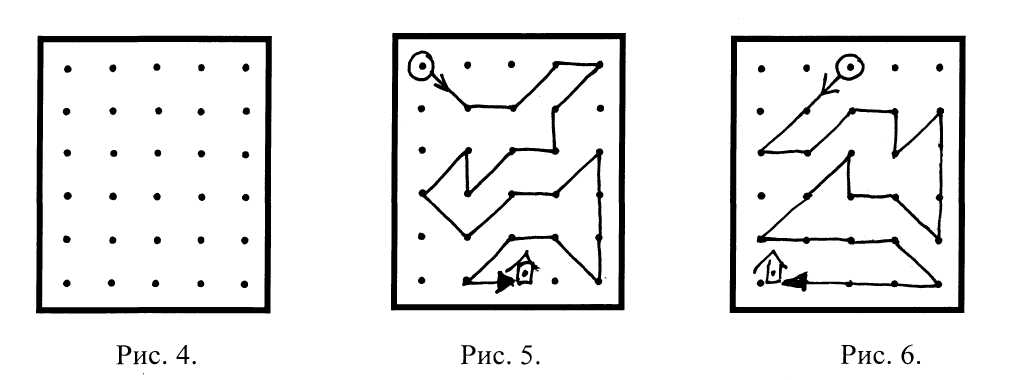 Задание  «Аквариум»Оцениваемые БУД: умение выделить и отобразить в речи существенные ориентиры действия, а также передать (сообщить) их партнеру, планирующая и регулирующая функция речи. Возраст: ступень начальной школы (8-10 лет) Форма (ситуация оценивания): выполнение совместного задания в классе парами.  Метод оценивания: наблюдение за процессом совместной деятельности и анализ результата.Описание задания: двоих детей усаживают друг напротив друга за стол, перегороженный экраном (ширмой), либо спиной друг к другу.  Дети в паре договариваются кто из них будет «ведущим», а кто «ведомым».  «Ведущий» диктует «ведомому» как расположен лист бумаги (горизонтально, вертикально), что нужно рисовать, какими красками, в какой части листа. Второй — действует по его инструкции. Ему разрешается задавать любые вопросы. Детям нельзя смотреть на рисунок друг друга. После выполнения задания дети меняются ролями, тема для рисования та же.       Материал:  бумага форматом А4 в количестве 4 листов (по 2 листа на каждого ученика). Акварельные краски, кисти, стаканчики с водой.Коммуникативные действия, направленные на учет позиции собеседника (партнера) (интеллектуальный аспект общения)«Левая и правая стороны» (Пиаже, 1997).Оцениваемые БУД: действия, направленные на учет позиции собеседника (партнера)Возраст: предшкольная ступень (6,5 – 7 лет) Форма (ситуация оценивания): индивидуальное обследование ребенка  Метод оценивания: беседаОписание задания: ребенку, сидящему перед ведущим обследование взрослым, задают вопросы, на которые он должен ответить как словесно, так и в форме действия. Материал: два хорошо знакомых детям (чтобы не привлекать их внимание) предмета, например, монета и карандаш.Методика «Кто прав?»(модифицированная  методика Цукерман Г.А. и др.,1992)Оцениваемые БУД: действия, направленные на учет позиции собеседника (партнера)Возраст: ступень начальной школы (8-10 лет) Форма (ситуация оценивания): индивидуальное обследование ребенка  Метод оценивания: беседаОписание задания: ребенку, сидящему перед ведущим обследование взрослым, дается по очереди текст трех заданий и задаются вопросы. Материал: три  карточки с текстом заданий.ОПИСАНИЕ ОПИСАНИЕ Основания для инициации проекта         Введение с 1 сентября 2016 года Федерального государственного образовательного стандарта начального образования обучающихся (воспитанников) с ограниченными возможностями здоровья и Федерального государственного образовательного стандарта образования обучающихся (воспитанников) с умственной отсталостьюЦель проекта  Разработать педагогическую технологию, направленную на формирование коммуникативных БУД у младших школьников  с нарушением интеллекта, формирование основ учебной деятельности учащихся с легкой умственной отсталостью (интеллектуальными нарушениями), которые обеспечивают его подготовку к самостоятельной жизни в обществе и овладение доступными видами профильного труда.Задачи проекта-    Изучить теоретические подходы к формированию коммуникативных БУД  у младших школьников  с нарушением интеллекта;- Определить педагогические условия развития коммуникативных БУД  у младших школьников  с нарушением интеллекта;-  Проследить динамику развития коммуникативных БУД  у младших школьников  с нарушением интеллекта на начало и конец учебного годаРезультат (результаты) проектаЦеленаправленное формирование и развитие коммуникативных БУД у обучающихся с нарушением интеллекта   повышает качество освоения программного материала., их социализации и развития личности в целомКритерии успеха проекта- Способность инициировать и поддерживать коммуникацию с взрослыми и сверстниками;- Способность применять адекватные способы поведения в разных ситуациях- Способность обращаться за помощью- Способность использовать разнообразные средства коммуникации согласно ситуации- Способность правильно применить ритуалы социально-го взаимодействия согласно ситуацииПлан мероприятий по проекту- Определить функции и состав коммуникативных базовых учебных действий, учитывая психофизические особенности и своеобразие учебной деятельности обучающихся;- Определить связи коммуникативных базовых учебных действий с содержанием учебных предметов;- Подобрать задания, направленные на выявление уровня сформированности коммуникативных БУД.- Проведение мониторинга развития коммуникативных БУД  у младших школьников  с нарушением интеллекта на начало и конец учебного года.- Анализ сформированности коммуникативных БУД у обучающихся с нарушением интеллектаРиски реализации проектаНевыполнение учебных мероприятий, срыв диагностики  в связи с нарушением здоровья ребенка с нарушением интеллекта,  перевод ребенка на другую программу обученияПерспективы использования результатовРезультаты данной проектной работы  могут использовать в своей работе педагоги, специалисты по социальной работе и родители, воспитывающие ребенка с особыми образовательными потребностями.№Объекты сравнительного анализаОбъекты сравнительного анализа№Базовые учебные действияЖизненные компетенции1ОпределениеОпределение1БУД - это элементарные и необходимые единицы учебной деятельности.ЖК - совокупность знаний, умений инавыков, необходимых ребенку вобыденной жизни. 2ЦельЦель2обеспечение подготовки обучающегося с умственнойотсталостью  к самостоятельной жизни в обществе и овладению доступнымивидами профильного труда.обеспечение подготовки обучающегося сумственной отсталостью к решениюпрактико-ориентированных задач иразвитию социальных отношений вразличных средах.3СодержаниеСодержание3Коммуникативные учебные действияЖизненные компетенции3Обращаться за помощью и приниматьпомощь.Развитие адекватных представленийо собственных возможностях и ограничениях, о насущно необходимом жизнеобеспечении, способности вступать вкоммуникацию со взрослыми по вопросам социального,психологического сопровождения.3Слушать и понимать инструкцию учебномузаданию в разных видахдеятельности и быту.Дифференциация и осмысление картины мира и еёвременно-пространственнойорганизации.3Сотрудничать с взрослымии сверстниками в разныхсоциальных ситуациях.Овладение навыками коммуникации.3Договариваться и изменятьСвое поведение в соответствии с объективным мнением большинства в конфликтных или иных ситуацияхвзаимодействия с окружающими.Овладение навыками коммуникации.3Доброжелательно относиться,сопереживать, конструктивновзаимодействовать с людьми.Овладение навыками коммуникации.4Механизм формированияМеханизм формирования4деятельностный подход.деятельностный подход.5Условия формированияУсловия формирования5уроки, занятия.уроки, занятия.№Перечень учебных действийПредметная областьУчебный предмет№Коммуникативные учебные действияКоммуникативные учебные действияКоммуникативные учебные действия1вступать в контакт и работать в коллективе (учитель−ученик, ученик–ученик, ученик–класс, учитель−класс)Язык и речевая практика Русский язык. Чтение Речевая практика1вступать в контакт и работать в коллективе (учитель−ученик, ученик–ученик, ученик–класс, учитель−класс)МатематикаМатематика1вступать в контакт и работать в коллективе (учитель−ученик, ученик–ученик, ученик–класс, учитель−класс)Физическая культураФизическая культура1вступать в контакт и работать в коллективе (учитель−ученик, ученик–ученик, ученик–класс, учитель−класс)ТехнологияТрудовое обучение2использовать принятые ритуалы социального взаимодействия с одноклассниками и учителемЯзык и речевая практикаРусский язык. Чтение Речевая практика2использовать принятые ритуалы социального взаимодействия с одноклассниками и учителемМатематикаМатематика2использовать принятые ритуалы социального взаимодействия с одноклассниками и учителемИскусствоМузыка, пение. Изобразительноеискусство2использовать принятые ритуалы социального взаимодействия с одноклассниками и учителемФизическая культураФизическая культура3обращаться за помощью и принимать помощьТехнологияТрудовое обучение3обращаться за помощью и принимать помощьИскусствоМузыка, пение. Изобразительноеискусство3обращаться за помощью и принимать помощьМатематикаМатематика44слушать и понимать инструкцию к учебному зада- нию в разных видах деятельности и бытуМатематикаМатематика44слушать и понимать инструкцию к учебному зада- нию в разных видах деятельности и бытуФизическая культураФизическая культура44слушать и понимать инструкцию к учебному зада- нию в разных видах деятельности и бытуТехнологияТрудовое обучение44слушать и понимать инструкцию к учебному зада- нию в разных видах деятельности и бытуИскусствоМузыка, пение. Изобразительноеискусство5656сотрудничать с взрослыми и сверстниками в разных социальных ситуациях; доброжелательно относиться, сопереживать, конструктивно взаимодействовать с людьмиФизическая культураФизическая культура5656сотрудничать с взрослыми и сверстниками в разных социальных ситуациях; доброжелательно относиться, сопереживать, конструктивно взаимодействовать с людьмиТехнологияТрудовое обучение5656сотрудничать с взрослыми и сверстниками в разных социальных ситуациях; доброжелательно относиться, сопереживать, конструктивно взаимодействовать с людьмиИскусствоМузыка, пение. Изобразительноеискусство77договариваться и изменять свое поведение в соответствии с объективным мнением большинства в конфликтных или иных ситуацияхвзаимодействия с окружающимиЯзык и речевая практикаРусский язык. Чтение Речевая практика77договариваться и изменять свое поведение в соответствии с объективным мнением большинства в конфликтных или иных ситуацияхвзаимодействия с окружающимиФизическая культураФизическая культураКоммуникативные БУДКоммуникативные БУДФИО обучающихсяФИО обучающихсяФИО обучающихсяФИО обучающихсяФИО обучающихсяФИО обучающихсяФИО обучающихсяФИО обучающихсяФИО обучающихсяФИО обучающихсяФИО обучающихсяФИО обучающихсяФИО обучающихсяФИО обучающихсяКоммуникативные БУДКоммуникативные БУДГеоргий В.Георгий В.Алёна К.Алёна К.Альбина К.Альбина К.Михаил Т.Михаил Т.Каролина К.Каролина К.Полина Ш.Полина Ш.Егор П.Егор П.Коммуникативные БУДКоммуникативные БУДНачало уч.годаКонец уч.годаНачало уч.годаКонец уч.годаНачало уч.годаКонец уч.годаНачало уч.годаКонец уч.годаНачало уч.годаКонец уч.годаНачало уч.годаКонец уч.годаНачало уч.годаКонец уч.года1вступает в  контакт и  работает в коллективе (учитель–ученик, ученик– ученик, ученик– класс, учитель-класс)031102242314012использует принятые ритуалы социального взаимодействия с одноклассниками и учителем021211131213013обращается за помощью и принимает помощь011202242324004слушает и понимает инструкцию к учебному заданию в разных видах деятельности и быту001301240212015сотрудничает со взрослыми и сверстниками в разных социальных ситуациях021211342424116доброжелательно относится, сопереживает, конструктивно взаимодействует с людьми122222222323007договаривается и изменяет свое поведение с учетом поведения других участников спорной ситуации22232213132301Средний балл02121224132301Сформированность коммуникативных БУД обучающихся 2 классаза  2021-2022 уч. годаСформированность коммуникативных БУД обучающихся 2 классаза  2021-2022 уч. годаСформированность коммуникативных БУД обучающихся 2 классаза  2021-2022 уч. годаСформированность коммуникативных БУД обучающихся 2 классаза  2021-2022 уч. годаУровень БаллыКоличество  обучающихсяКоличество  обучающихсяУровень БаллыНачало уч.годаКонец уч.годаНизкий уровень0 -  1  балл51Средний   уровень2 - 3 балла25Высокий уровень4  - 5 баллов01